.Step, close, chaise, rock.Cross step, sailorstep, turn, step, step.Shuffle 4x.Side rock, turn, swivvel, sailorstep.Contact: royhoeben@otmail.comUna Cita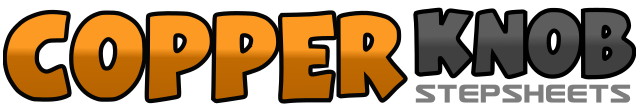 .......Count:32Wall:2Level:Newcomer.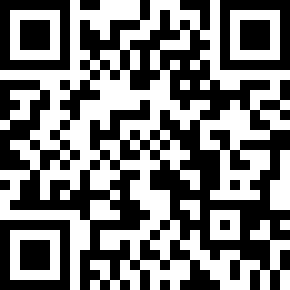 Choreographer:Roy Hoeben (NL) - December 2015Roy Hoeben (NL) - December 2015Roy Hoeben (NL) - December 2015Roy Hoeben (NL) - December 2015Roy Hoeben (NL) - December 2015.Music:Una Cita - AlkiladosUna Cita - AlkiladosUna Cita - AlkiladosUna Cita - AlkiladosUna Cita - Alkilados........1RF step right.2LF close next RF.3RF step right.&LF close next RF.4RF step right.5LF rock forward.&RF weight transfor.6LF rock forward.&RF weight transfor.7LF rock forward.&RF weight transfor.8LF step left.1RF cross over LF.2LF step left.3RF cross behind.&LF step left.4RF ¼ turn right step forward.5LF step forward.6RF ½ turn right.&LF step forward.7RF touch next LF.&RF step forward.8LF touch next RF.1LF step diagonale forward.&RF step next LF.2RF step diagonale forward.&LF step next RF.3LF step diagonale forward.&RF step next LF.4RF step diagonale forward.&LF step next RF.5LF step diagonale forward.&RF step next LF.6RF step diagonale forward.&LF step next RF.7LF step diagonale forward.&RF step next LF.8RF step diagonale forward.&LF step next RF.1LF rock left.2RF ¼ turn right step forward.3LF ½ turn right step back.4RF ½ turn right step forward.5LF step forward swivvel left.6RF step forward swivvel right.7LF cross behind RF.&RF ¼ turn left step back.8LF ¼ turn left cross over RF.